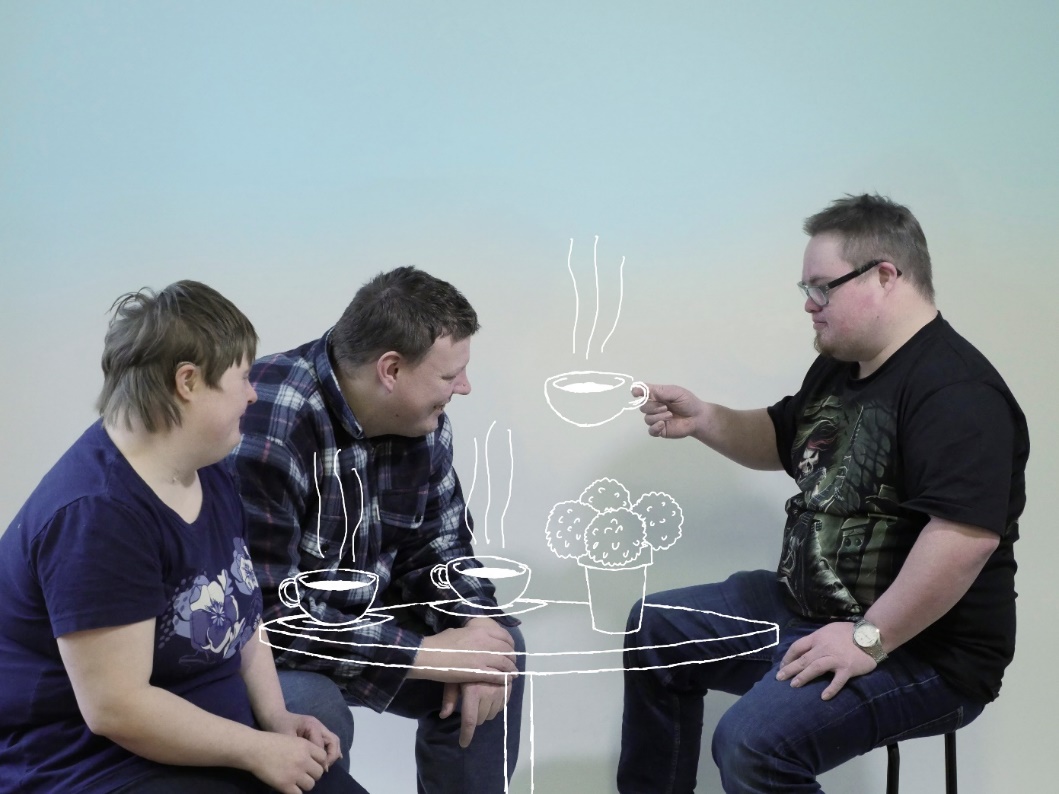 Tule Kohtaa mut -kahvilaan!
Aika:
Paikka: 
Täytä tähän kahvilan tiedot